Міністерство освіти і науки УкраїниНаціональний юридичний університет імені Ярослава Мудрого, Україна Інститут філософії імені Г.С. Сковороди НАН України Національний педагогічний університет імені М.П. Драгоманова, УкраїнаІнститут філософії, політології та релігієзнавства КН МОН Республіки КазахстанТбіліський державний університет імені Іване Джавахішвілі, Грузія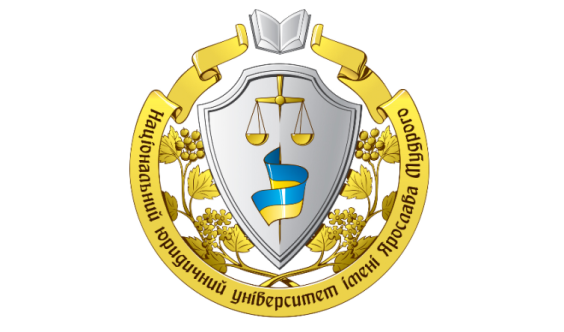 ІІ Міжнародна науково-практична конференція«Проблеми саморозвитку особистості в сучасному суспільстві»26 березня 2021 рокум. Харків, УкраїнаШановні колеги!Запрошуємо науково-педагогічних працівників вітчизняних закладів вищої освіти та зарубіжних вищих навчальних закладів, молодих учених, аспірантів, здобувачів і студентів взяти участь у роботі ІІ Міжнародної науково-практичної конференції «Проблеми саморозвитку особистості в сучасному суспільстві», яка відбудеться 26 березня 2021 р. в навчально-бібліотечному комплексі Національного юридичного університету імені Ярослава Мудрого за адресою: вул. Пушкінська, 84-А, м. Харків, Україна. Реєстрація учасників: 10:00 – 10:45Початок конференції: 11: 00Основні напрями конференції1. Саморозвиток особистості як філософська проблема ХХІ ст.2. Саморозвиток особистості: проєкція від гуманізму до трансгуманізму.3. Проблема збереження людської особистості в інформаційному суспільстві.4. Саморозвиток і руйнація особистості в епоху Постмодерну: межі і безмежжя.5. Проблеми саморозвитку особистості в релігійній антропології.6. Саморозвиток особистості як предмет сучасних психологічних розвідок.7. Саморозвиток особистості в системі освіти: традиції та новації.Мови конференції: українська, російська, англійська.Організатор конференції:кафедра культурології Національного юридичного університету імені Ярослава Мудрого.Організаційний комітет:Голова оргкомітету: Гетьман А.П., ректор Національного юридичного університету імені Ярослава Мудрого, доктор юридичних наук, професор, академік Національної академії правових наук України, заслужений діяч науки і техніки України, лауреат Державної премії України.Члени оргкомітету:Хамітов Н.В., доктор філософських наук, професор, провідний науковий співробітник Інституту філософії імені Г.С.Сковороди НАН України, президент Асоціації філософського мистецтва;Сейдуманов С.Т., доктор соціологічних наук, професор, академік НАН Республіки Казахстан, в. о. директора Інституту філософії, політології та релігієзнавства КН МОН Республіки Казахстан;Рамішвілі В.М., доктор філософських наук, професор, завідувач кафедри теоретичної філософії Тбіліського державного університету ім. Іване Джавахішвілі;Крилова С.А., доктор філософських наук, професор, завідувач кафедри культурології та філософської антропології Національного педагогічного університету ім. М. Драгоманова;Лозовой В.О., доктор філософських наук, професор, професор кафедри культурології НЮУ імені Ярослава Мудрого; Панков Г.Д., доктор філософських наук, професор, професор кафедри культурології Харківської державної академії культури;Токтарбекова Л.Н., доктор філософії, головний учений секретар Інституту філософії, політології та релігієзнавства КН МОН Республіки Казахстан; Меліхова Ю.А., кандидат юридичних наук, старший викладач кафедри культурології НЮУ імені Ярослава Мудрого;Шумейко О.А., кандидат філологічних наук, доцент, доцент кафедри культурології НЮУ імені Ярослава Мудрого.Науковий керівник конференц-проєкту: Сідак Л.М., кандидат філософських наук, доцент, доцент кафедри культурології НЮУ імені Ярослава Мудрого.Форми участі в конференції: очна / заочна. Одноосібна участь докторів наук, а також учасників з інших держав – безкоштовна.Проїзд і проживання коштом учасників. Поселення в готелі за сприяння оргкомітету. Учасники конференції отримають програму конференції, збірник наукових статей і сертифікат з позначкою про підвищення кваліфікації 15 год (0,5 кредиту ЕСЕS) в електронному вигляді; друкований варіант надсилається коштом учасників у разі зазначення адреси для відправлення у заявці. Видання збірника заплановано до початку конференції, а поштову відправку матеріалів конференції – до 15 квітня 2021 року.Для участі в конференції просимо надіслати до 15 березня 2021 року  на електронну адресу rozvitok.conf@ukr.net :– заявку на участь у конференції (форма додається);– електронний варіант доповіді (2-5 сторінок, у форматі *.doc);– скановану квитанцію про сплату організаційного внеску.Назви файлів необхідно підписати за таким зразком: Батюк О.П._Тези; Батюк О.П._Квитанція; Батюк О.П._Заявка.Зразок оформлення заявкиЗаявкана участь у ІІ Міжнародній науково-практичній конференції «Проблеми саморозвитку особистості в сучасному суспільстві» 26 березня 2021 р.1. Прізвище, ім’я, по батькові 2. Місце роботи/навчання (повністю, без скорочень)3. Посада4. Науковий ступінь 5. Учене звання 6. Тематичний напрям конференції7. Тема доповіді8. Електронна адреса, телефон 9. Форма участі10. Матеріали конференції – лише електронний варіант чи й друкований (обов’язково зазначити)11. Адреса для відправлення збірника наукових статей  та сертифіката учасника (ПІБ отримувача, вулиця, будинок, квартира, місто (район, область), поштовий індекс) 12. Необхідність бронювання житлаВимоги до оформлення статтіОбсяг – до 5 сторінок, які не нумеруються, формат сторінки А4, орієнтація книжкова. Береги: верхній, нижній, правий та лівий – 2 см. Шрифт – Times New Roman, кегель – 14, міжрядковий інтервал – 1,5 см, відступ – 1,25 см. Вирівнювання по ширині. Оформлення списку літератури – http://vak.in.ua.Студенти зазначають інформацію про наукового керівника: ПІБ, науковий ступінь, учене звання, посада.За зміст та оформлення матеріалу відповідає автор.Зразок оформлення статтіО.П. Батюк, кандидат філософських наук, доцент,доцент кафедри теорії культури та філософії науки,Харківський національний університет ім. В.Н. Каразіна, УкраїнаСУЧАСНІ КОНЦЕПЦІЇ САМОРОЗВИТКУ ОСОБИСТОСТІ Текст Список використаних джерел:1. Власова Е.А. Історія становлення проблеми процесу саморозвитку. Харків: Фоліо, 2007. 246 с.Організаційний внесок становить: для науковців – 250 грн, для студентів – 200 грн, що включає витрати на публікацію збірника наукових статей, програми, сертифіката учасника.Реквізити для грошових банківських переказів:Банк одержувача: АТ КБ «ПРИВАТБАНК» ПІБ: Меліхова Юлія АнатоліївнаЄДРПОУ одержувача 14360570, ЄДРПОУ банку 14360570МФО 305299к/р № 5168 7422 3271 2590Призначення платежу: участь у конференції від ПІБ Надіслані матеріали вважаються прийнятими за умови отримання від оргкомітету конференції підтвердження на Ваш e-mail.Матеріали для участі в конференції просимо надсилати на е-mail: rozvitok.conf@ukr.netЗ усіх питань звертатися за такими номерами телефонів:+38 066 191 07 93, +38 097 637 55 76 (Сідак Людмила Миколаївна)З повагою, організаційний комітет